Twitter Teams with ESL, DreamHack on Live eSports Twitter is bringing more than 1,500 hours of live eSports contests to its platform after signing new deals with DreamHack and ESL. The agreements include original live content from ESL, such as a weekly 30-minute program that will give viewers behind-the-scenes footage of eSports events.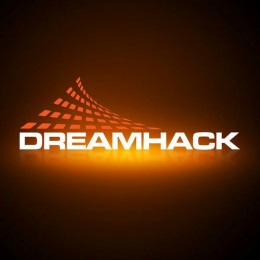 TechCrunch 3/2/17https://techcrunch.com/2017/03/02/twitter-will-live-stream-1500-hours-of-esports-including-original-content/